Friday Funnies 16th OctMy wife thought I was joking when I said I had bought a spaghetti carYou should have seen her face when I drove Pasta.Man and woman travelling on the trainWoman: Every time you smile, I feel I want to invite you back to my place.Man: Wow are you singleWoman: No I’m a dentistI remember when I could refer to my knees as left and right now it’s the good one and the bad one.Books didn’t make it.Running to the outhouseBy Willy MakitIllustrated byBetty Wont.Couple having a romantic dinner Woman: Name a book that you CryMan: Algebra for the modern worldLet us Remember.“Our world is not divided by Race, Colour, Gender or Religion. Our world is divided by wise people and fools. It is the fools that divide themselves by race, colour, gender or religion.”Mohamad SafaNurse: Doc, there’s a man in the waiting room says he is invisible Doc: Tell him I can’t see him todayMick: I’m reading a book on gravityBob: is it any goodMick: I can’t put it down. Riddles1. What is that, which breaks but doesn’t fall and that which falls and cannot break? 2. You have a single match and are in a pitch black room with a candle, an oil lamp, and a gas stove. Which do you light first?3. Could you list numbers which have letter A in their spelling from 1-100? 4. If you jump off the roof of a three-story building, where would you land?5. If a Monkey, bird and squirrel race up a coconut tree. Which one of them is most likely to reach the banana?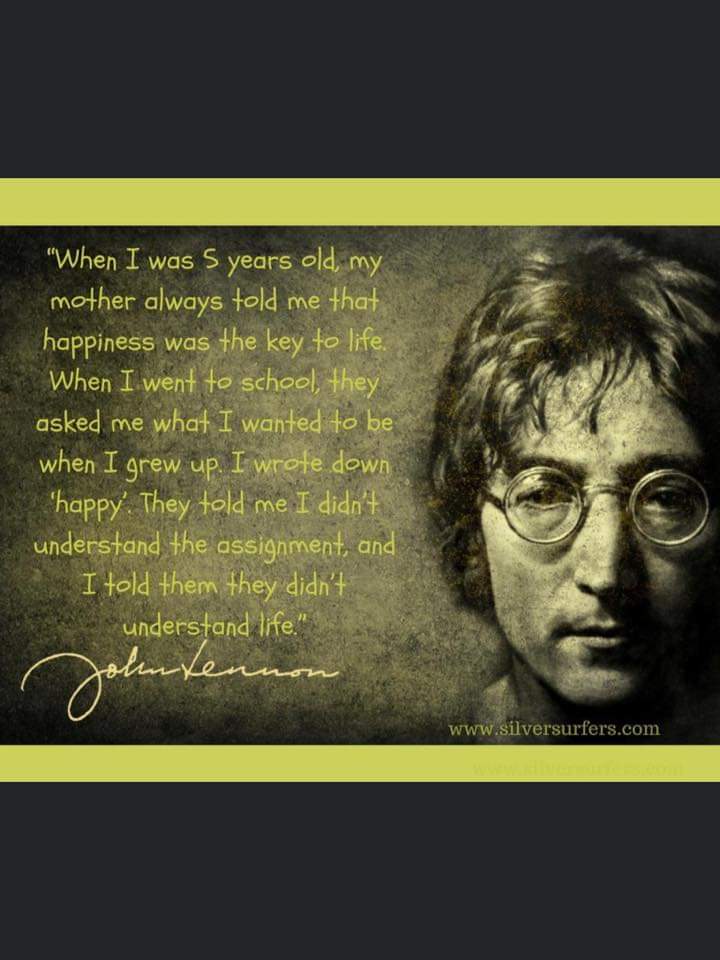 Answers to RiddlesDay breaks and night fallsThe MatchNoneHospitalNone Coconut trees don’t grow BananasAnd finally some interesting old English Words.Brabble - to argue loudly on matters of no importanceCrapulous - Feeling ill from eating or drinking too much Fudgel - to give impression you are working hard when you are notHugger-Mugger – Secretive and covert behaviourSnollygoster - someone who has intelligence but no principals Cockalorum - small man with a big opinion of himself...Trumpery - Things that look good but are basically worthless (I said Things)Snotter – someone who is wiseQuagswag – to shake something backwards and forwardsMugwump - Somebody in charge who tries to be above petty squabbles and tries to be an angel of peaceVinomadefied - not made by wine but dampened by it, once sufficiently dampened all manner of wonderful things happenBumferzzled – To be conned Pettifogger – small minded individual usually an inadequate lawyer who squabbles over minor points and won’t let it go even when proven wrong Now the challenge is how many can use them into a sentence.Keep Safe everyone